111年第24屆正義盃學科能力競賽 雙語閱讀素養試題(國語文閱讀)一、國字與注音:共10分二、改錯題: 每題有二個錯字，每字1分，共10分1.並非所有的書藉皆開券有益，還是要懂得慎選才是。2.他因為工作壓力大，離患憂鬱症，經常限入絕望和自責的情緒中。3.擔任風記股長很辛苦，每天要管理班上的制序，是一份吃力不討好的工作。4.閱讀就像飲食，不僅要顧及美味也要營養鈞衡，因此廣氾多元閱讀，才能增廣見聞、擴展視野。5.在知識爆詐的時代，每天都要接收許多訓息，唯有掌握閱讀的要領，才能因應瞬息萬變的社會。三、閱讀素養題: 每題2分，共30分下列各選項中的□□為連接詞，何者最適合填入「除了……更是……」?   筆記裡□□有註記星號的部分，□□期中考的重點  □□你喜歡接受挑戰，那麼這項任務□□讓你非常期待！  遊客參觀博物館時，□□服裝儀容整齊，□□遵守館方的規定，否則是會被請出館外的漫步在森林中，□□可以呼吸到清新的空氣，美麗的景色□□讓人流連忘返。下面句子中的「執著」，哪一個詞性和其他三個不同？　你太「執著」於外表的美醜了 他總是「執著」於追求理想，而不顧其他重要的事情 你的「執著」造成了如今的困境 你只要不「執著」任何形式，這件事就好辦了「我是快樂□人／我快樂□唱歌／我唱□很快樂」□處分別宜填入何者？　
的／得／得　的／地／得　的／的／的　得／的／地 下列選項「　」中的字，何者使用完全正確？　
警方為了拚績效，馬不停「蹄」地到處查訪取「締」不良的娛樂場所　聽到美妙歌聲後，那群烏「鴉」忽然變得「鴨」雀無聲　小美是一個極容易興「憤」，也容易「奮」怒，情緒管理有問題的女孩　我們去阿里山露營時，有許多「螢」火蟲飛到「熒」火晚會的會場上來 今天是中秋節，爸爸一時興起，要家人各選一首屬於「秋天」季節的詩應景，誰是正確的？　
媽媽: 停車坐愛楓林晚，霜葉紅於二月花　爺爺：青門柳枝軟無力，東風吹作黃金色。　哥哥：欲將輕騎逐，大雪滿弓刀  奶奶：荷風送香氣，竹露滴清響劉墉：「別說你做不到！自制其實是從一些不起眼的小事做起的，從這些小事中堅持下來，形成習慣，你會擁有無盡的寶藏。畢達哥拉斯說：『自制是世界上最強大的力量和財富。』」下列何者符合作者所說的自制行為？　平日不打電動，假日時再一次打完時數　不與同學爭吵，以期獲得模範生的殊榮　飯後吃藥控制體重，所以飯量可以增加　每天晨讀20分鐘，培養寫作與閱讀能力。「人是這樣的，做出來的壞事，用好玩的說法說出來，就感覺是好事一樣，就能毫無心理障礙的做了。」（黃泉手記）這段話的涵義為何？　好玩的壞事做了也無妨　做壞事不會有心理障礙　做壞事的人會自圓其說　一說出壞事就會變好事。阿嬸婆以作媒出名。有一次，她拿一張沒有標點的紙條給年輕人作媒，紙條上寫著：「我敢保證黑頭髮沒有麻子腳不大端正」，年輕人高興地答應結婚，沒想到娶過門才發現受騙，後來兩人對簿公堂，年輕人告阿嬸婆騙婚。你如何加上標點使年輕人勝訴？　
我敢保證：黑頭髮沒有，麻子、腳不大端正。　我敢保證：黑頭髮沒，有麻子，腳，不大端正。　我敢保證：黑頭髮，沒有麻子，腳不大，端正。　我敢保證：黑頭髮，沒有麻子，腳，不大端正！             
看完以上熱量表後，胖虎與朋友們開始計算自己吃下去的熱量，請問誰攝取的熱量最多？　胖虎參加大胃王比賽，挑戰一個人吃完400公克的牛奶雪花冰，最後成功吃完並勇奪第一　小丸子上完體育課後，馬上衝到合作社幫自己跟其他四位同學買了五支紅豆粉粿冰棒，一人一支超滿足　麗子假日到公司加班，路上買了一杯特大杯（750ml）的芒果香蕉星冰樂為自己打氣，消除加班的不愉快　剛值完勤的阿兩，想要好好慰勞自己，便前往商店街，買了兩球最愛的巧克力冰淇淋外加一個厚皮脆餅杯 社會在傳媒的影響下，語言的粗糙失當屢見不鮮。下列各選項中的新聞報導，何者完全沒有語病？　
連續豪雨使得北臺灣大水成災，很多住戶的傢俱都付之一炬　中度颱風米雷正緩緩地向北臺灣快速移動，氣象局呼籲民眾慎防豪雨及土石流災變　年底大選將屆，黨政人士勤跑基層拜票，選情逐漸白熱化　達賴喇嘛來臺訪問，並且為民眾祈福，所到之處，引起一陣旋風，大家都想要一親芳澤暑假期間，七年十班為了將要到來的園遊會，做了一份問卷調查表，想調查客戶對茶飲的喜好，決定以票選結果調整販售的品項，班上幹部紛紛發表意見，請問下列誰的推論有誤？
　
班長：看起來男生比較喜歡純茶類，女生喜歡拿鐵類　總務股長：若是挑男女生喜好程度差距最小的來賣，應該要賣紅茶　風紀股長：依照總務股長的說法，那菜單應該把青茶拿鐵刪除　衛生股長：乾脆只賣烏龍茶、紅茶拿鐵、綠茶這三樣喜好差距最小的「『魚躍龍門』的說法頗為久遠，辛氏三秦記曾記載：『河津一名龍門，禹鑿山開門，闊一里餘，黃河自中流下，而岸不通車馬。每逢春之際，有黃鯉魚逆流而上，得過者便化為龍。』人們傳言魚越過龍門時，天雷會燒掉牠的尾巴，從而化身為龍。龍是古人崇奉的靈物，一直被人們視作神物，化身成龍也成為常人的夢想。」根據上文，下列敘述何者不符合「魚躍龍門」之意？　
此次議員選舉競選連任的美珠　寒窗苦讀多年，終於及第的龍樹　在基層拚命工作，近期升官副理的源合　努力讀書而如願進入理想高中的冠嚴「能力是你能做什麼，動機決定你做什麼，態度決定你做得如何。」關於這段話的說明，何者「有誤」？　態度使你把決定做的事做到最好　要把事情做好，只需靠能力就行　有能力沒態度，不可能把事做好　有動機沒能力，做不到想做的事。14.~15.為閱讀題組:　　衛字的「韋」是以一根蛇纏繞的權杖，此蛇杖源於希臘神話，相傳醫神雅斯拉（Aesculapius），傳承父親有醫治疾病的能力。而雅斯拉比斯的權杖上頭則纏繞著脫了皮的蛇，意味青春再生、妙手回春，即權杖代表醫神的力量，為全球衛生機關之間最顯著的辨識符號，蛇杖兩旁，有左右對稱的線條包圍，即是中文的「衛」字。
　　下方之英文　W（Welfare）字樣為社會福利意象，並以敞開雙臂、彼此交會的人型，呈現西漢　劉向著新序中，三人成眾、眾志成城概念，也代表衛生福利的涵蓋範圍為全體國人，不分年齡、性別，彼此合作、共同追求和諧與大同的理念。
　　衛字之色彩運用，以專業、理性冷靜的藍冷色系，呈現衛生醫療的專業技術，並以專業判斷為核心理念；W　字樣及部徽外圈，以熱忱、活力的橘暖色系表現，並代表社會福利的光芒涵蓋全國，不分你我。（資料來源：衛生福利部綜合規劃司網站）根據本文，下列關於部徽的相關敘述何者正確？　全球衛生組織的標誌都有蛇杖圖騰　善加利用「W」的外形與字意　色彩兼具藍色的感性與橘色的理性　融入醫神劉向的理念於其中。下列標誌有些未完整呈現，但依據題幹所述，何者可能是衛生福利部的部徽？　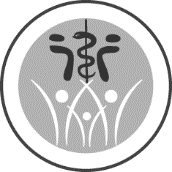 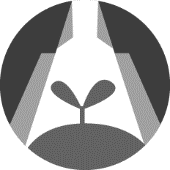 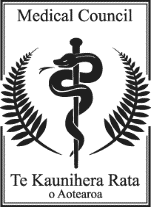 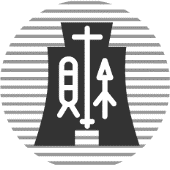 1.郵「ㄉㄧˋ」區號  2.「ㄩˋ」寒衣物  3.星光閃「ㄕㄨㄛˋ」 4.馳「ㄔㄥˇ」 5.「ㄓㄢˋ」藍6.「頤」指氣使     7.光彩「絢」爛    8.「撒」嬌         9.氣「餒」    10.烘「焙」